Уважаемые родители!Если Ваш ребенок посещает программы дополнительного образования, на сайте yar.pfdo.ru, в личном кабинете ребенка (во вкладке НАСТРОЙКИ ПОЛЬЗОВАТЕЛЯ) Вы можете сформировать и распечатать справку о посещении кружков и секций для предъявления в школу или по месту требования. Всего одним КЛИКОМ!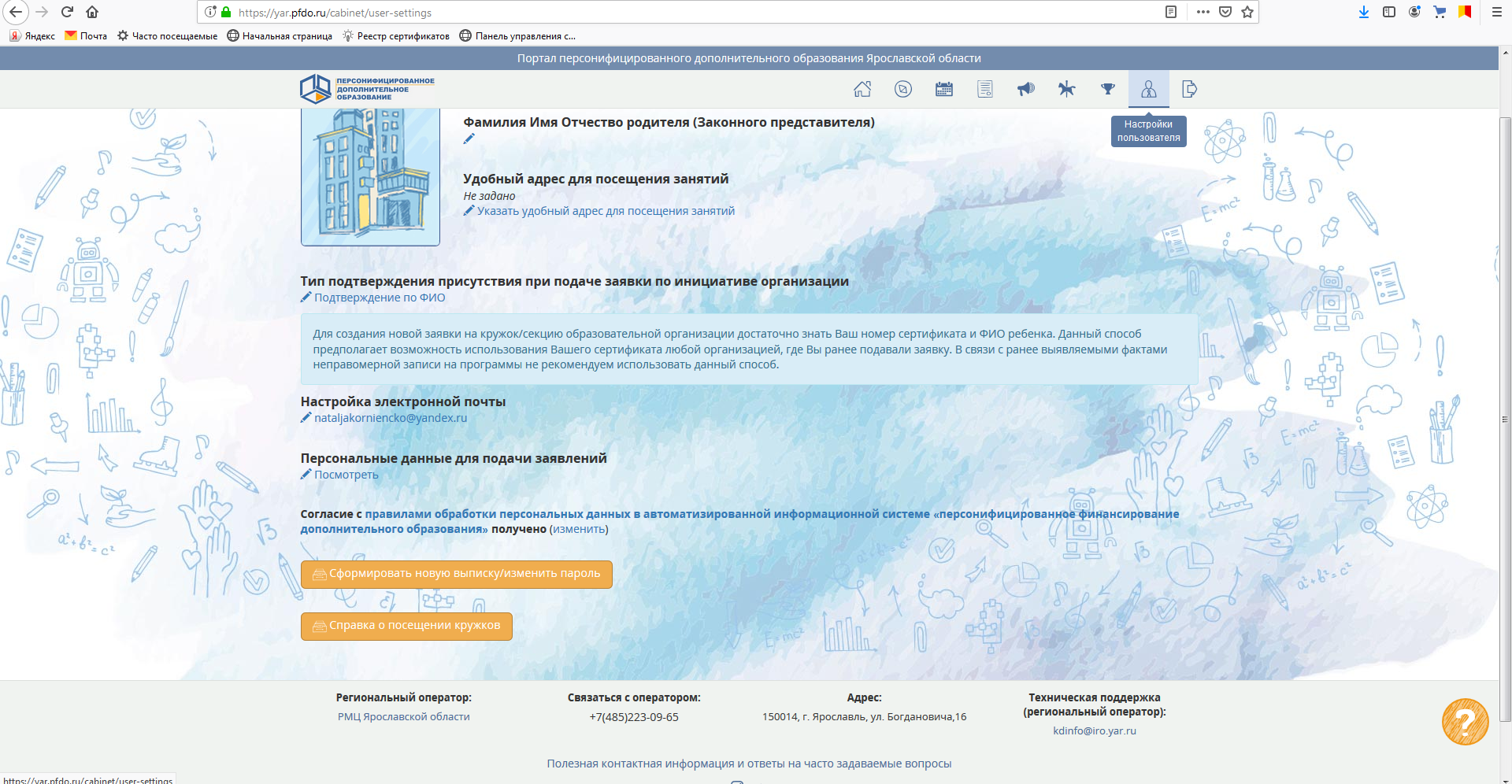 